윤 리 규 범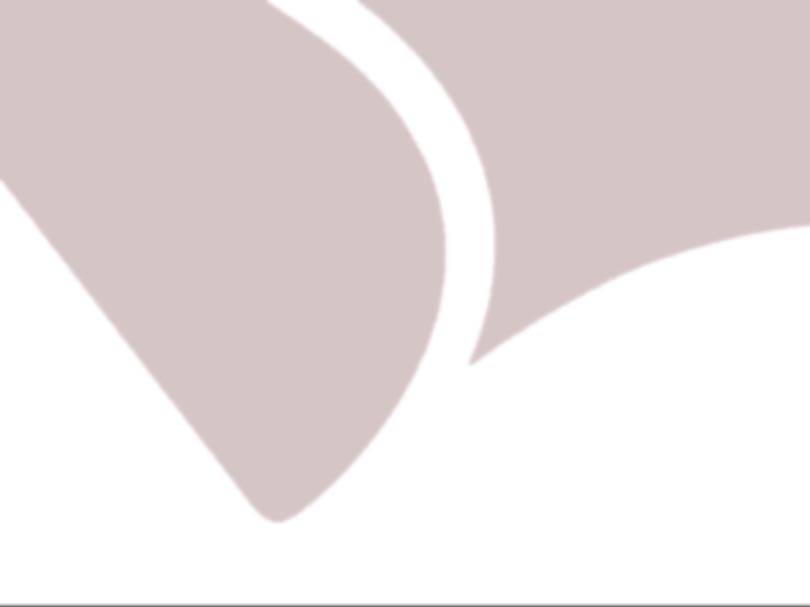 SK네트웍스서비스 주식회사 차     례전문제1조 (고객에 대한 자세)제2조 (구성원의 기본윤리)제3조 (주주에 대한 책임)제4조 (비즈니스 파트너와의 관계)제5조 (사회에 대한 역할)제6조 (윤리규범 실천 가이드라인)부   칙윤 리 규 범전문SK네트웍스서비스(본사 및 경영권이 있는 국내·외 투자회사 포함)에 재직 중인 구성원(계약직 및 파견직 포함)은 SKMS(SK Management System)를 기업경영의 근간으로 삼아  고객, 구성원, 주주, 비즈니스 파트너, 사회 등 다양한 이해관계자 간 행복이 조화와 균형을 이루도록 노력하고, 장기적으로 지속 가능하도록 현재와 미래의 행복을 동시에 고려하며, 사회· 경제발전에 핵심적인 역할을 수행하고 나아가 인류의 행복에 공헌한다.이를 위하여 우리회사는 윤리규범을 제정하고 모든 경영활동에서 의사결정과 행동의 판단 기준으로 삼는다.제1조 (고객에 대한 자세)고객에게 다양한 가치를 제공하고 고객을 지속적으로 만족시켜 고객으로부터 신뢰를 얻으며 궁극적으로 고객과 더불어 발전한다.고객 가치를 최우선으로 하여 항상 고객의 입장에서 생각하고 행동한다.고객이 만족하고 신뢰할 수 있는 수준의 제품과 서비스를 제공한다.고객의 다양한 의견을 존중하고, 회사의 경영활동에 적극 반영한다.고객의 재산과 정보를 관련 법규와 사규에 따라 안전하게 보호한다.제2조 (구성원의 기본윤리)구성원은 자부심을 가지고 자신의 위치에서 항상 회사를 대표하는 자세로 성실히 직무를 수행한다.공과 사를 명확히 구분하여 공정하고 투명하게 업무를 수행한다.구성원은 상호 존중하며, 자발적이고 의욕적으로 일할 수 있는 조직문화를 조성한다.제3조 (주주에 대한 책임)주주의 가치를 지속적으로 창출하여 기업가치를 높여 나가며, 이를 위해 투명성을 제고하고 효율적인 경영을 추구한다.끊임없는 혁신을 통한 효율적인 경영으로 기업가치를 극대화하며, 그 성과를 주주와 함께 공유한다.이사회 중심의 투명경영을 실천하며, 주주의 정당한 요구 및 제안을 존중한다.경영자료는 제반 법규와 기준에 따라 작성하고 주주의 이익 보호를 위해 관련 법규에 의거하여 정확하고 성실하게 공시한다.제4조 (비즈니스 파트너와의 관계)비즈니스 파트너와 함께 공정하고 경쟁력 있는 생태계를 조성하고, 이에 기반한 선순환적 협력을 통해 상호 발전을 이끌어 나간다.협력회사에 대해 공정한 기회를 제공하고 우월적 지위를 이용한 부당 행위를 하지 않으며 상호 이익과 공동발전을 추구한다.경쟁회사와의 상호존중의 정신을 바탕으로 선의의 경쟁을 한다.제5조 (사회에 대한 역할)사회에서 필요로 하는 환경보호, 고용창출, 삶의 질 재고, 지역사회 기여 등 다양한 역할을 수행하여 사회와 더불어 성장한다.사업을 영위하는 지역의 제반 법규를 준수하고 현지 문화를 존중한다.환경친화경영 및 사회공헌활동에 적극 참여하여 사회 전체가 행복해질 수 
있도록 노력한다.사업영위 지역의 모든 이해관계자에 대해 불합리한 차별을 하지 않으며, 
회사의 자산을 정치적 목적으로 사용하는 등의 정치활동을 인정치 아니한다.제6조 (윤리규범 실천 가이드라인)구성원들이 본 윤리규범을 올바르게 해석하고 실행할 수 있도록 첨부 ‘윤리규범  실천 가이드라인’을 제정하여 시행하며, ‘윤리규범 실천 가이드라인’은 본 윤리규범과 동일한 효력을 가진다.부   칙본 윤리규범은 2011년 9월 1일부터 시행한다.본 윤리규범은 2018년 7월 2일부터 개정 시행한다.본 윤리규범은 2019년 2월 19일부터 2차 개정 시행한다.본 윤리규범은 2021년 4월 29일부터 3차 개정 시행한다.본 윤리규범은 2023년 10월 13일부터 4차 개정 시행한다.
[끝]주관부서준법경영팀제ㆍ개정 이력2011.  9.   1.   제정제ㆍ개정 이력2018.  7.   2.   1차 개정제ㆍ개정 이력2019.  2.  19.   2차 개정제ㆍ개정 이력2021.  4.  29.   3차 개정제ㆍ개정 이력2023.  10. 13.   4차 개정제ㆍ개정 이력